INICIO 98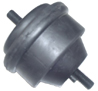                           PRODUCTOS                                 		                                                                                                    CENTRO 1664827 -CASA BLANCA 3077150-CARRILLO PUERTO 4773199                                                              NAHUQRO@YAHOO.COM.MX     NHQ@YAHOO.COM.MX    PLANETAUTO@LIVE.COM.MX                                                  DATOS GENERALES DEL CLIENTE:NOMBRE, DENONIMACION O RAZON SOCIAL:NOMBRE COMERCIAL:	   FECHA:DOMICILIO FISCAL:DOMICILIO DE ENTREGA DE MERCANCIA (en caso de ser distinto al domicilio fiscal)NUMERO DE TELEFONO:                                                           FAX:CORREO ELECTRONICO:ANTIGÜEDAD EN EL NEGOCIO:                            LIMITE DE CREDITO SOLICITADO:                   DATOS DEL REPRESENTANTE  O APODERADO LEGALNOMBRE COMPLETO:	RFC:DOMICILIO PARTICULAR:                                          REFERENCIAS COMERCIALES PROVEDORES:NOMBRE O RAZON SOCIAL:                                                                                    TELEFONO:NOMBRE O RAZON SOCIAL:                                                                                     TELEFONO:NOMBRE O RAZON SOCIAL:                                                                                     TELEFONO:                                                         INFORMACION DE CONTACTO:PERSONA QUE SOLICITA EL CREDITO:                                                               PUESTO O CARGO:CORREO ELECTRONICO:                                                                                   FORMA DE PAGO:PERSONA ENCARGADA DE COMPRAS:                       CORREO ELECTRONICO:PERSONA ENCARGADA DE PAGOS:CORREO ELECTRONICO:DIAS Y HORARIOS DE REVISION DE FACTURAS:OBSERVACIONES:AUTORIZACION PARA INVESTIGACION CREDITICIA: SI          NO 	CREDITO SOLICITADO:DIAS DE CREDITO SOLICITADO (los días de crédito solicitado son solo con condiciones del mismo)      10       15       30OBSERVACIONES:NOTA: PARA REPACION DE BOOSTER  EL CREDITO SOLO SERA 15 DIAS  Y PARA BOOSTER NUEVOS EL CREDITO DE DIAS SOLICITADO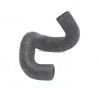 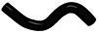 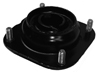 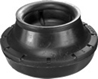 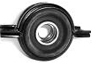 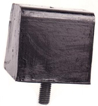 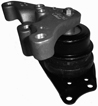 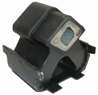 